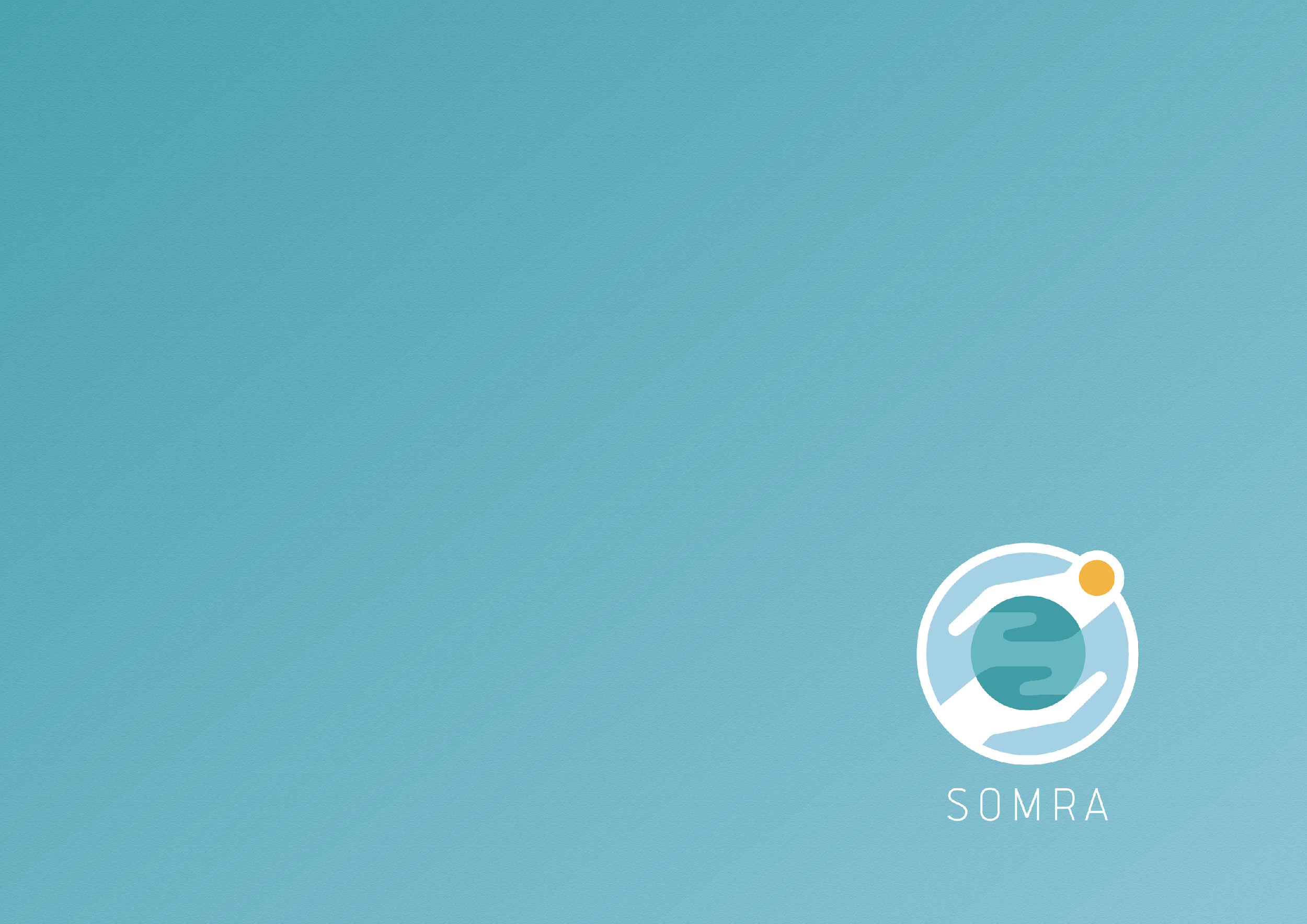 Untereinheit 1: Face-to-Face-SettingUntereinheit 2: Selbstgesteuertes Online-Lernen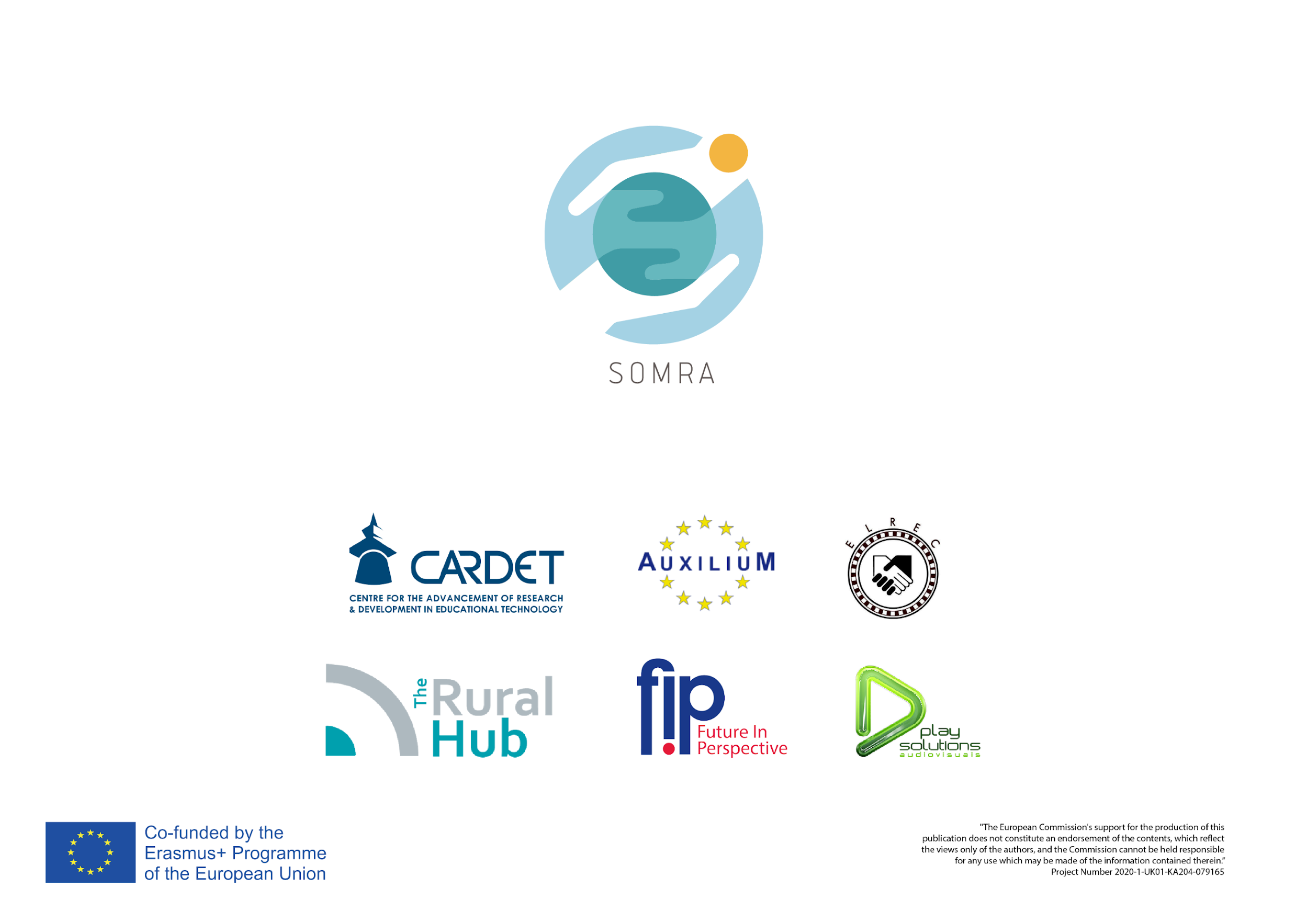 Beschreibung der LernaktivitätenZeitplan (Minuten)Erforderliche Materialien/AusrüstungBeurteilung/ BewertungEröffnung des Workshops:Begrüßung, Einführung, Vorstellung der TagesordnungAktivität 1: Das menschliche KreativitätspotenzialBei dieser Selbsterfahrungsübung zeigt der/die Trainer/Trainerin den Lernenden die Bilder in der PPP und fragt sie: „Was sehen Sie?"Es gibt keine richtigen oder falschen Antworten. Das Hauptziel ist es, den Teilnehmenden bewusst zu machen, dass sie bereits einen kreativen Geist haben und dass Kreativität eine tief verwurzelte menschliche Fähigkeit ist. 5 Minuten5 MinutenSchulungsraum mit IT-Ausstattung;Flipchart und Stifte;Anmeldeformular;Stifte und Notizzettel für die TeilnehmendenPPPDie Teilnehmenden nehmen an allen Gruppenaktivitäten teilAktivität 2: Bedeutung von Impulsen und InspirationEingabe durch Trainer5 MinutenSchulungsraum mit IT-Ausstattung;Flipchart und Stifte;Stifte und Notizzettel für die TeilnehmendenPPPDie Teilnehmenden nehmen an allen Gruppenaktivitäten teilAktivität 3: Wie man Ideen sammelt: BrainstormingKurzer theoretischer Input und dann eine Gruppenaktivität.Der/die Trainer/Trainerin fragt die Teilnehmenden: Was trägt zum Klimawandel bei?Der/die Trainer/Trainerin stellt einen Timer auf 5 Minuten und die Teilnehmenden können so viele Ideen sammeln, wie sie können. Dies kann entweder mit Haftnotizen geschehen oder der/die Trainer/Trainerin schreibt die Ideen auf ein Whiteboard oder Flipchart. Nach 5 Minuten überprüft der/die Trainer/Trainerin die Beiträge der Lernenden. Das Ziel ist nicht, ein vollständiges Bild des Klimawandels zu erstellen (was in dieser kurzen Zeit unmöglich ist!), sondern die Brainstorming-Methode auszuprobieren. 10 MinutenSchulungsraum mit IT-Ausstattung;Flipchart und Stifte;Stifte und Notizzettel für die TeilnehmendenPPPDie Teilnehmenden nehmen an allen Gruppenaktivitäten teilAktivität 4: Wie man Ideen strukturiert: MindmappingKurzer theoretischer Input und dann eine Gruppenaktivität.Verwenden Sie den Input aus der vorherigen Aktivität und gruppieren Sie die Themen aus dem Brainstorming in einer Mindmap.Wenn noch Zeit übrig ist, fügen Sie der Mindmap neue Ideen hinzu.10 MinutenSchulungsraum mit IT-Ausstattung;Flipchart und Stifte;Stifte und Notizzettel für die TeilnehmendenPPPDie Teilnehmenden nehmen an allen Gruppenaktivitäten teil Aktivität 5: Gruppenübung: De Bono-DenkhüteDer Ausbilder stellt kurz die Theorie und die Rolle der einzelnen Hüte vor (siehe PPP für Details). 6 Teilnehmenden werden zu Vertretern der Denkhüte und stellen sich in die Mitte oder nach vorne in den Raum. Die anderen Teilnehmenden sind Beobachter (sie können jedoch freiwillig einen der Hüte übernehmen, wenn sie möchten).Ziel ist es, die vom Trainer gestellte Aufgabe in 25-30 Minuten zu lösen.45 MinutenSchulungsraum mit IT-Ausstattung;Flipchart und Stifte;Stifte und Notizzettel für die TeilnehmendenPPPDie Teilnehmenden nehmen an allen Gruppenaktivitäten teilWorkshop-AbschlussDer/die Trainer/Trainerin nimmt sich 5 Minuten Zeit für die Nachbesprechung der vorherigen Übung. Wie haben sich die Teilnehmenden gefühlt? Fanden sie die Übung hilfreich?Der/die Trainer/Trainerin sollte alle offenen Fragen beantwortenDer/die Trainer/Trainerin gibt einen Ausblick und Anweisungen für die Phase des selbstgesteuerten Lernens10 MinutenSchulungsraum mit IT-Ausstattung;Flipchart und Stifte;Stifte und Notizzettel für die TeilnehmendenPPPDie Teilnehmenden nehmen an allen Gruppenaktivitäten teilGesamtdauer des Teilmoduls1,5 StundenÜbung zum selbstgesteuerten LernenFallstudie PadletDie TeilnehmendenInnen sollten im Internet nach kreativen grünen Unternehmen und/oder Initiativen suchen und diese in einem gemeinsamen Padlet veröffentlichen.www.padlet.com 60 MinutenGerät mit Internetzugang (PC, Notebook, Tablet, Smartphone)Gesamtdauer des Teilmoduls1 Stunde